Escola Básica Municipal “César Avelino Bragagnolo”.Erval Velho, 02 de setembro de 2020.Professoras: Elissonia Sutil“As atividades a seguir deverão ser entregues no dia 16 de setembro de 2020”.Geografia – Apostila Positivo – 2º VolumeEspaço RuralPágina 03: Leitura e fazer atividades 1, 2, 3 e 4.Dia a dia no campoPágina 04 e 05: Leitura.Página 06 e 07: Realizar atividades 1, 2, 3 e 4.Tipos de Propriedades no CampoPáginas 08 e 09: Leitura.Página 10 e 11: Realizar as atividades 1, 2 e 3.Espaço Escolar no CampoPáginas 12 e 13: Leitura e realizar atividades 1, 2 e 3.A Cultura no CampoPágina 14 e 15: Leitura e realizar as atividades 1 e 2.MatemáticaRealizar as atividades a seguir no caderno.Escolha três balões. Dentro deles, encontrara o resultado e a ideia que o problema deve representar. Elabore um problema matemático para cada balão escolhido e resolva-os.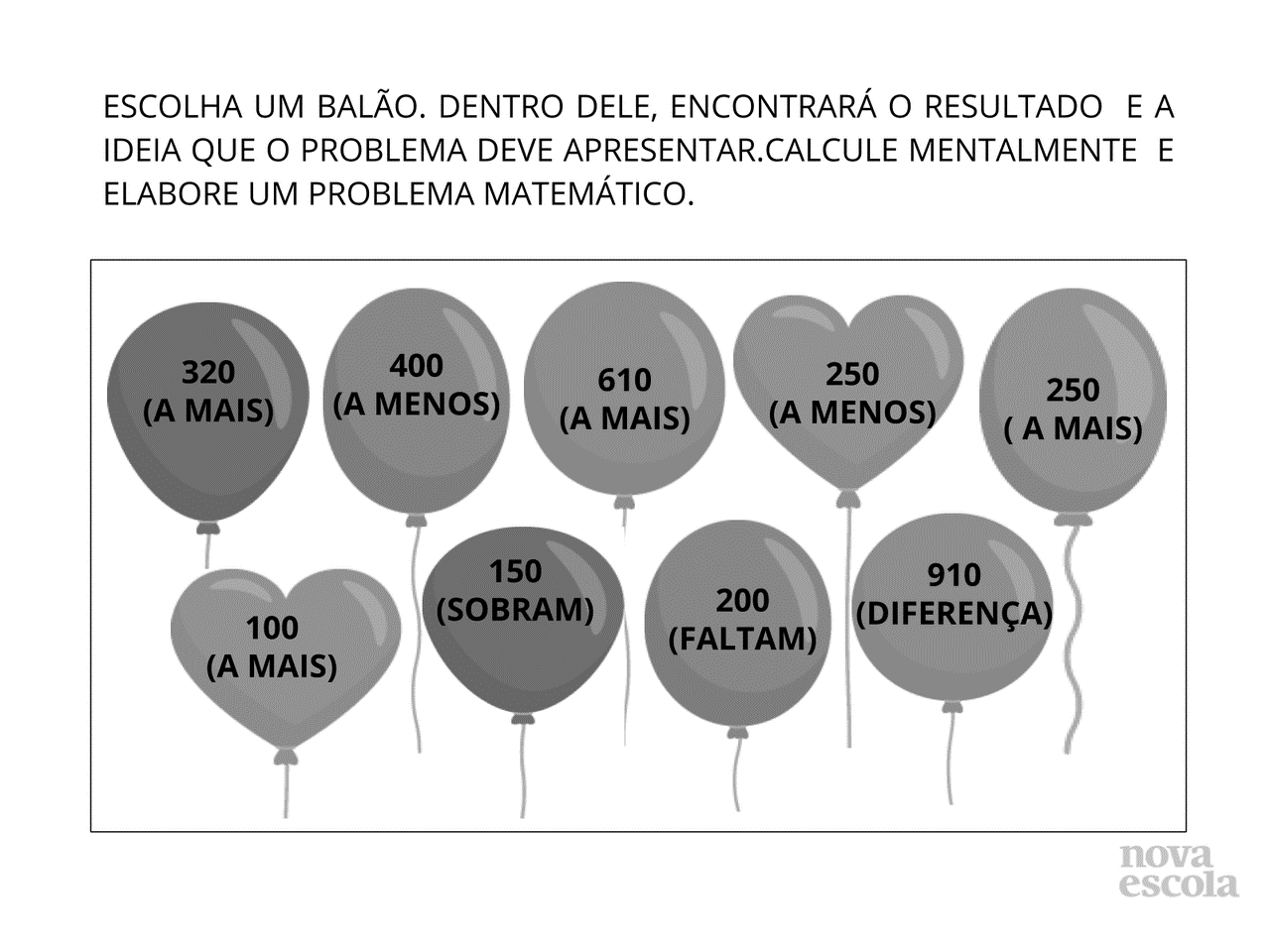 Exemplo: Problema: Maria tinha 150 salgadinhos para vender. Ela conseguiu vender somente 131. Quantos salgadinhos sobraram sem vender?_150   131   019Resposta: Sobraram sem vender 19 salgadinhos.Recortar, colar e resolver os problemas abaixo no caderno. Deixar as continhas no caderno.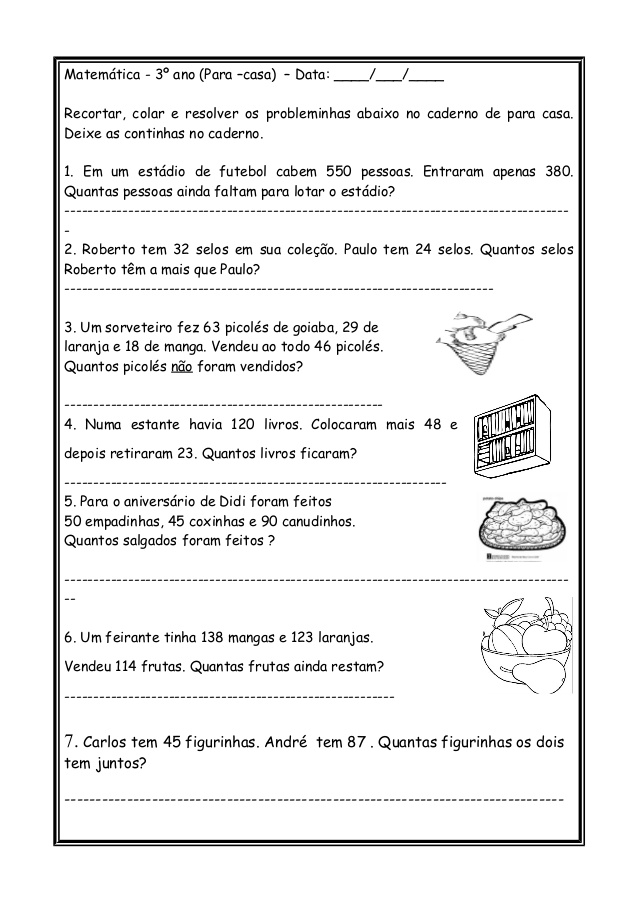 Bom Trabalho!Cuidem-se e fiquem em casa.Professora Elissonia.